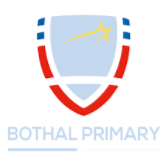 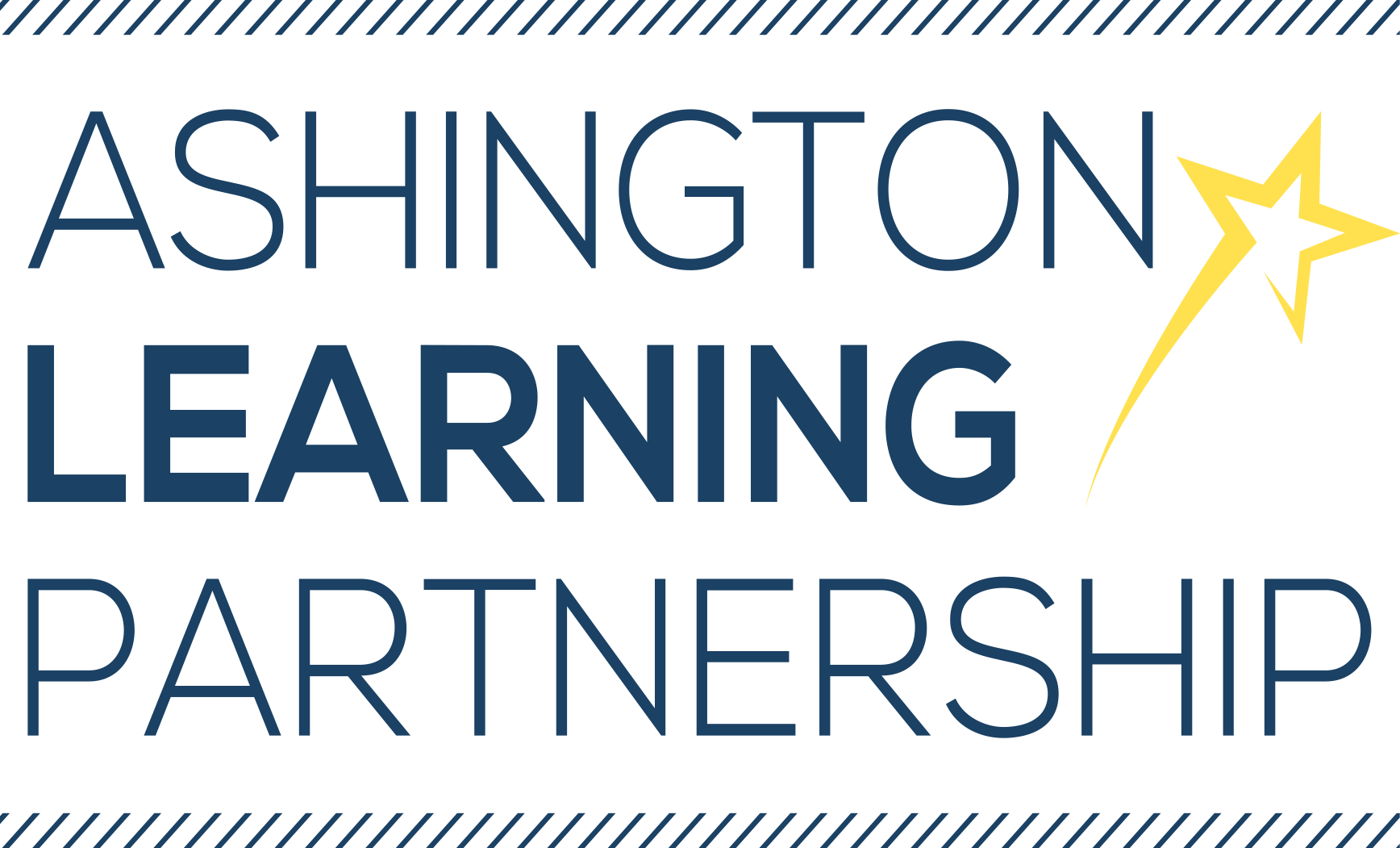 Bothal Primary School - Deputy Head of School Dear Prospective CandidateThank you for your interest in the position of Deputy Head of School at Bothal Primary School, part of The Ashington Learning Partnership. The Ashington Learning Partnership consists of two large primary schools (Bothal Primary School and Central Primary School), which collectively cater for over 1,500 pupils. The two schools are led by an Executive Principal and experienced Senior Leadership Team. Details regarding Bothal Primary School are available on our website LINK , with our latest strong “Good” Ofsted Inspection outcome (24/25 April 2018) being online from 17th May.Bothal Primary School is one of the largest primary schools in Northumberland, catering for the educational needs of pupils from 2-11 years old. There are approximately 665 on roll, based on two sites: lower and upper. The lower school site: 2 year olds (40 place capacity), Nursery (104 place capacity) Reception and Key Stage 1; the upper school site catering for the whole of Key Stage 2. Reception, KS1 and KS2 are three form entry. The upper site benefits from specialist teaching areas which allows the KS2 curriculum to be enriched whilst getting our children secondary ready in terms of experiences and attitudes within semi-specialist provision. The school is developing “Skills for Life” in collaboration with business and higher education institutions, developed over the last three years with a focus on STEM skillset and principle implementation. “The school’s curriculum is broad and balanced…excellent use is made of the outdoor environment… unique experiences and learning opportunities that prepare them well…Personal development and welfare are outstanding….” Ofsted, April 2018.The school building is in good condition and located in a semi rural area at the north west of Ashington. It wishes to appoint a self driven Deputy Head Of School with ambition, strong work ethic and a proven skillset in raising attainment, to add additional capacity to the senior leadership team to further challenge both its own school improvement and those schools who benefit from our support. Your own professional development will be supported regarding your own career aspirations.Application ProcessAn Application Form and Criminal Record Declaration Form is included in the pack along with completion guidance and these should be returned to us.  We also require you to write a letter of application in which you should demonstrate your skills, experience and personal characteristics and explain how you fulfil the essential and desirable criteria shown on the person specification.  You should also include any additional skills or experiences you may have. A Job Description and a Person Specification is also included for your information. A Child Protection Policy and Equality in Employment Policy are also included. If you would like any further policies or information, please contact jayne.hawkins@alptrust.co.uk Application forms and letters should be returned by post or email to Bothal Primary School, High Market, Ashington, Northumberland, NE63 8NT or jayne.hawkins@alptrust.co.uk by 9am on Monday 21st May 2018.  Further details of the interview process will be sent to shortlisted candidates by email.Visits to the school are warmly welcomed and can be arranged by contacting Louise Hall, Head of School on louise.hall@alptrust.co.uk or 01670 812360.